分类号      							密级      U D C       								编号      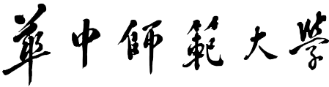 博士学位论文题目：请先看正文部分的使用说明！博士学位论文论文题目：黑体加粗华中师范大学某某学院20**年*月Dissertation英文题名,字体为Times New Roman ,加粗，首字母大写By姓名汉语拼音,Times New Roman 16号字 加粗Supervisor:导师姓名, Times New Roman 16号字Specialty:专业名称, Times New Roman 16号字Research Area:研究方向, Times New Roman 16号字此处填写院系英文名称，Times New Roman 16号字 Month Year华中师范大学学位论文原创性声明和使用授权说明原创性声明本人郑重声明：所呈交的学位论文，是本人在导师指导下，独立进行研究工作所取得的研究成果。除文中已经标明引用的内容外，本论文不包含任何其他个人或集体已经发表或撰写过的研究成果。对本文的研究做出贡献的个人和集体，均已在文中以明确方式标明。本声明的法律结果由本人承担。作者签名：                                日期：    年   月   日学位论文版权使用授权书学位论文作者完全了解华中师范大学有关保留、使用学位论文的规定，即：研究生在校攻读学位期间论文工作的知识产权单位属华中师范大学。学校有权保留并向国家有关部门或机构送交论文的复印件和电子版，允许学位论文被查阅和借阅；学校可以公布学位论文的全部或部分内容，可以允许采用影印、缩印或其它复制手段保存、汇编学位论文。（保密的学位论文在解密后遵守此规定）保密论文注释：本学位论文属于保密，在    年解密后适用本授权书。非保密论文注释：本学位论文不属于保密范围，适用本授权书。作者签名：                                导师签名：日期：    年   月   日                    日期：    年   月   日本人已经认真阅读“CALIS高校学位论文全文数据库发布章程”,同意将本人的学位论文提交“CALIS高校学位论文全文数据库”中全文发布,并可按“章程”中的规定享受相关权益。同意论文提交后滞后：□半年；□一年；□二年发布。作者签名：                                导师签名：日期：    年   月   日                    日期：    年   月   日摘  要摘要 正文内容 0-9 a-z A-Z。此处偶数页的页眉、页脚已经设置好。缩进正文样式关键词：关键词1；关键词2；……；关键词nAbstractThis is the content of Abstract 0-9 a-z A-Z. 此处偶数页的页眉、页脚已经设置好。缩进正文样式Key word：Keyword 1；Keyword 2；Keyword N目  录摘  要	VAbstract	IV目  录	4第1章 一级标题	41.1 二级标题	41.2 二级标题	41.2.1 三级标题	4第2章 公式 图 表	42.1 公式	42.1.1 公式样式	42.2 图	42.2.1 基本操作	42.2.2 图显示不全的问题	42.3 表	42.3.1 三级标题	42.4 打印预览	42.5 中文引号问题	42.6 本模板在Office 2013下的一个问题	42.7 删除pdf文件中的空白页	4第3章 一级标题	43.1 二级	4第4章 一级标题	44.1 二级	4第5章 一级标题	45.1 二级	4第6章 一级标题	46.1 二级	4第7章 一级标题	47.1 二级	4参考文献	4攻读博士期间发表的论文	4致  谢	4此处偶数页的页眉、页脚也已经设置好。学校要求目录无页码。一级标题二级标题博士论文是双面打印。本文档是dotx模板文件，双击文件会创建一个基于本模板的新的文件，你可以这个新创建的文件中输入你的论文内容。要修改本模板文件，请在文件上右键，选择“打开”即可继续编辑。如果你决定使用本模板，请务必不要使用WPS、Office 2007及更低版本来操作，要使用Office 2010（推荐）及更高版本！文件格式建议docx，如果选择了doc，则在插入分页符时会出现一些小问题，还需要一个一个修正，比较麻烦。由于最终提交的版本是pdf，可以在docx版本基础上直接另存为为pdf即可。关于Word长篇文档排版，请参考 http://blog.csdn.net/laoyaotask/article/details/41895597 正文部分的格式设置是最复杂的。为了便于及时查看一些细节，请将“开始”-“段落”中的“显示/隐藏编辑标记” 处于开启状态（按下即可）。这些编辑符号是不会被打印出来的（如空格符、分页符、分节符等）。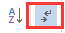 为了实现双面打印，本模板中有大量的“奇数页（分节符）”以及“分页符”，务必记住，除正文部分外，所有的“分节符”、“分页符”都不能删除或改动！请注意，“样式”菜单中有多个根据学校的格式要求自定义的样式名，包括公式、缩进正文（首行缩进2字符）、图表标题、以及在系统样式基础上进行了修改的正文（与缩进正文的唯一区别是没有首行缩进）、级别标题1-4、尾注文本（用于参考文献的内容）、目录1-3（用于目录中的标题）等。使用方法：将光标置入目标文本中（不用全选），然后在“样式”菜单中点击对应的样式名即可。如果你在使用过程中发现有不符合实际要求的格式，你可以直接在“样式”栏中应对的样式名上右键，修改，在弹出的窗口中重新设置，确定后即可自动更新。关于级别标题样式，学校仅要求了字体、字号、对齐方式等，对段前、段后、行距没有明确要求，经与硕博打印店沟通过，本模板的设置是：一级标题段前段后各1行、单倍行距，二级标题段前段后各0.5行、单位行距，三级标题段前段后各0.3行、单倍行距，四级标题在“缩进正文”样式的基础上加粗、19磅行距。请注意，各级标题的编号（如“第一章”、“1.1”、“1.1.1”等），可以通过“多级列表”实现自动添加，无需人工设置。具体操作过程为：先输入标题内容，然后在“样式”中设置对应的标题级别，最后点击“多级列表”旁边的向下小箭头，选择如下图所示的列表方式即可。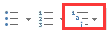 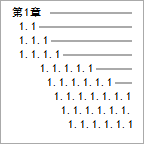 另，每个编号后已经设置有一个空格，故无需再人为添加。本文一共设置了前4级标题。如果发现编号不正确，可通过“多级列表”菜单中选择“更改列表级别”：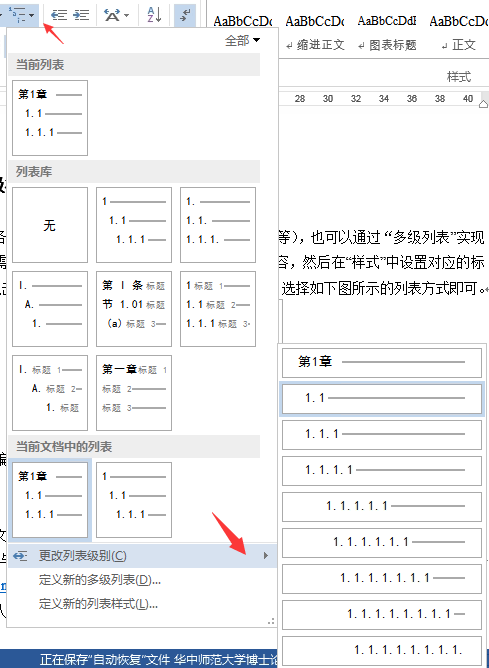 或在出现错误的编号上右键，选择“继续编号”、“重新编号”来解决。当然，用格式刷也是不错的办法。实在不行，只好自己一个一个手工输入了，只是这样极容易出错，在这方面人不如机器。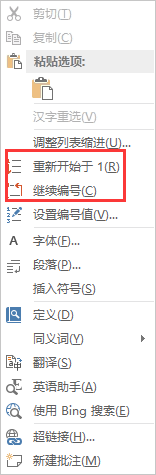 另外，参考文献请通过“引用”菜单中的“尾注”功能来实现，具体操作过程请参考http://blog.csdn.net/laoyaotask/article/details/41895597 中关于“参考文献”的章节，可实现参考文献编号的自动添加和更新 。二级标题三级标题当某一章写完了，需要另起一页继续写下一章时，要在当前章的末尾插入分页符，快捷键是CTRL+Enter。千万不要用连续多个回车符来生成下一页！因为这样做的话，前文一旦有改动，这一堆回车符会跟着上下移动，导致整个文档的布局错乱！最科学的做法就是利用分页符来生成下一页。关于分节与分页的区别，参见上述博客链接中的有关内容。简单地说，分节就是从逻辑上把文档分为多个不同的部分，分节符前后内容将分属不同的节，每一节内可以设置与其他节不同的页边距、页眉、页脚等内容。而分页符前后的内容仍然属于同一节，他们具有相同的页眉页脚样式，只是说上一页虽然还没写满，但是我想另起一页继续写。比如本模板正文各章之间的页眉、页脚都是一样的，所以就不用分节，只用分页即可。本章结束。如果你已经开启了“显示编辑标记”，那么在下面你会看到有一个“分页符”编辑标记。公式 图 表公式公式样式关于公式，本文创建了一个让公式居右显示的样式，但尚未实现公式的自动编号，所以还要劳驾你亲自在公式后面手工添加上公式的编号，并在公式和编号之间插入若干个制表符（Tab键）来控制公式大约显示在中间的位置。后来我又发现有更好的方法，没有时间详细做了，见谅。如：				 	 	 	 (2.1)又一个公式：				 	 	 	 (2.2)图基本操作以下是关于图表标题的样式。也没有实现自动编号。注意，图标题在图下方。根据要求，图表标题和内容均为小五号（比正文字号小一级）。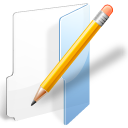 图2.1 图所在行也可选择图表标题样式，它会绝对居中的。把光标放到图表标题内容中，点击“样式”栏中的“图表标题”样式名即可。千万不要让图片浮动。 图所在行也要套用“图表标题”样式，这样图会绝对水平居中。如果图所在的行设置了首行缩进值，那么即使你设置了水平居中，实际上也是有点偏右的，这个细节要注意下。图显示不全的问题有时你会看到有些图在文中只显示了很窄一行，没有显示完整。往往是由于图所在行的行距是固定值的原因。比如： 你只能看到一点点吧？ 很显然  这个图并没有完全显示，因为我们已经设置了正文段落中的行距是固定值19磅，所以图片会根据这个值进行裁剪。如果我们把有图一行的行距设为单倍行距，它就完全正常了。再看下图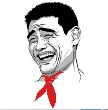 正常了吧？设置单倍行距的方法是，把光标放在这一段的任意位置，或者你就选中图，然后在开始菜单的段落中有个设置行距的图标，点击一下 选择1.0就好了，如下图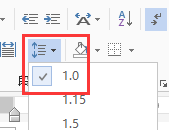 表三级标题以下是关于表格的样式，注意表标题在表上方。表格内容文字样式与表标题样式一样，所以我只创建了一个样式。不过，可能需要你设置一下表格内容的对齐方式。通常，纯数字的要靠右，含字符的要靠左或居中。垂直方向一律居中。可通过布局菜单中的“对齐方式”中的9种选项快速设置。字段名可加粗显示。如图：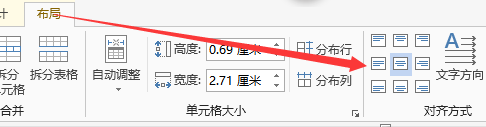 图2.2 快速设置对齐方式的位置表2.1 表标题至于表格本身的样式（如表格的边框线样式、行高、列宽等），学校没有统一的规定，可自行解决。要注意的是，表格要整体居中打印预览根据本文的设置，你在打印预览中看到的效果就是真正在翻一本书，要重点看页眉、页脚的页码，确定没有问题后。最后要做的工作是更新目录（在目录上右键，选择更新域，更新整个目录），即可大功告成！【在内容最终确定之前，目录不用管】还有个细节，在粘贴纯文字时，要在粘贴的位置上右键，选择中间的“合并格式”或“只保留文本”，这样粘贴就不会把内容原有的格式粘进来，而是套用本模板设置的格式。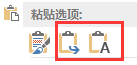 中文引号问题关于中文引号（“”）的问题。你看前面括号里这对引号实际上是不正确的，这是一个Office软件中长期存在的问题，即使在中文输入法下输入引号，默认情况会将中文引号设置为西文字体，我发现有一个小技巧可以从一定程度上解决这个问题，就是先输入正文内容，然后再回过头去在需要的地方加上中文引号，这样多数情况下，引号会被套用中文字体。实在不行，只好选中引号，把字体设置为“宋体”了。本模板在Office 2013下的一个问题本模板在应用中发现一个问题，在Office 2013下，当参考文献条数超过一页时，分页会出现错误，参考文献内容与“参考文献”这一标题会被分开到不同的页面上，不用紧张，找一个Office 2010打开你的论文，你会发现不存在这个问题，然后在参考文献中随便做些改动，保存，然后再拿到Office 2013下打开就恢复正常了。虽然本模板是在Office 2013下制作的，但是发现在Office 2010下的表现是最稳定的。删除pdf文件中的空白页在打印预览中可以看到文中多了很多空白页，这是利用奇数页分节符得到的双面打印设置的效果。另存为pdf后这些空白页仍然存在，在向研究生提交电子版论文时，需要将这些空白页面删除，可借助Acrobat软件实现。这里有一个破解版的Acrobat 下载地址：http://pan.baidu.com/s/1i3SAWh3 另外   虽然学校并没有明确正文每一章必须从奇数页开始（所以本模板中各章之间用的是分页符而不是奇数页分节符），但是通常都是从奇数页开始的，所以建设对正文内容进行调整和控制，使得每一章都刚好从奇数页开始。【本章结束了，这里还有一个分页符，不要删除哦！不要停 不要停 继续往下看】一级标题二级一级标题二级一级标题二级一级标题二级一级标题二级正文结束后的这个奇数页分节符一定不要删除，它将控制接下来的参考文献内容从下一个奇数页开始显示。参考文献要注意，虽然参考文献部分的页眉、页脚样式与正文一样，但是为了将参考文献的内容显示到这个位置，必需将其分节，所以这里的分节符千万不能删除，否则参考文献内容就跑到整个文档的尾部了！攻读博士期间发表的论文成果1。缩进正文样式成果2致  谢致谢内容。缩进正文样式。学位申请人姓名:姓  名申请学位学生类别:全日制博士申请学位学科专业:XXX学指导教师姓名:XXX 教授论文作者：姓  名指导教师：XXX 教授学科专业：XXX学研究方向：XXX测试文档集合查询集合文档总数相关文档数AP 88&89101-150164,5974,822WSJ 90-92151-20074,5202,041